INFORMED CONSENT, POLICIES, FINANCIAL RESPONSIBILITY, & NOTICE OF PRIVACY PRACTICE (HIPPA)General Information: The therapeutic relationship is unique in that it is a highly personal and at the same time, a contractual agreement. Given this, it is important for us to reach a clear understanding about how our relationship will work, and what each of us can expect. This consent will provide a clear framework for our work together. Feel free to discuss any of this with me. Please read and indicate that you have reviewed this information and agree to it by filling in the checkbox at the end of this document.Counseling Relationship: While we work together, usually we will meet weekly for approximately 50-55 minutes sessions. This counseling relationship is a professional relationship. It should not, therefore, become a social or business relationship at any time. This would be detrimental to the purposes of counseling and would contaminate the process. As such, I would request that my clients do not invite me to social events or solicit me for business. I will do the same. If I encounter clients outside of the counseling setting, I will not acknowledge the existence of any relationship. The Therapeutic Process: You have taken a very positive step by deciding to seek therapy. The outcome of your treatment depends largely on your willingness to engage in this process, which may, at times, result in considerable discomfort. Remembering unpleasant events and becoming aware of feelings attached to those events can bring on strong feelings of anger, depression, anxiety, etc. There are no miracle cures. I cannot promise that your behavior or circumstance will change. I can promise to support you and do my very best to understand you and repeating patterns, as well as to help you clarify what it is that you want for yourself.Effects of Counseling: At any time, you may initiate a discussion of possible positive or negative effects of entering, not entering, continuing, or discontinuing counseling. While benefits are expected from counseling, specific results are not guaranteed. Counseling is a personal exploration and my lead to major changes in your life perspectives and decision. These changes may affect significant relationships, your job, and/or your understanding of yourself. Some of these life changes could be temporarily distressing. The exact nature of these changes cannot be predicted. Together we will work to achieve that best possible results for you. Client Right: Some clients achieve their goals in only a few counseling sessions; others may require months or even years of counseling. As a client, you are in complete control and may end our counseling relationship at any time, though I do ask that you participate in a termination session. You also have the right to refuse or discuss modification of any of my counseling techniques or suggestions that you believe might be harmful. I assure you that my services will rendered in a professional manner consistent with accepted legal and ethical standards. If at any time for any reason you are dissatisfied with my services, please let me know.Payment of Fees: HopeSpring Child & Family Clinic, LLC operates three different payment options to meet clients’ needs. Accepted Insurance Plans: My practice is insurance-friendly and I do my best to help you use your insurance benefits. In order to receive coverage for therapy services, insurance companies typically require a psychiatric diagnosis and will often determine the type of treatment and duration of services allowed for a specific diagnosis. Additionally, some personal information needs to be shared in order to process individual claims. HopeSpring may accept assignment of insurance after confirming coverage. However, confirmation or authorization of benefit is not a guarantee of payment for services. In the event that your insurance company rejects the claim or does not pay in full for all services rendered, you are responsible for payment in full. You are responsible for non-covered services, deductibles, co-insurance, and co-payments. You are also responsible for notifying your psychotherapist if your insurance coverage changes. I submit billing to insurances to reduce the cost to you. Please contact me for details regarding insurance panel. Out-of-Network Insurance Benefits: If you have Out-of-Network Benefits with any other insurance company not listed above and if you decide to use Out-of-Network benefit, you need to self-pay for your session and I will give you a receipt. Then you can submit to your insurance company and the insurance company will later reimburse you directly. Most insurance plans provide opportunity to apply for reimbursement for therapy services received from out-of-network providers. Out-of-Pocket: Many of my clients prefer to pay out-of-pocket and NOT use their insurance benefits. This allows such clients to fully protect all information disclosed in therapy. You should be aware that your insurance company requires me, as a contracted provider, to release information relevant to the services rendered to you. This typically includes: a clinical diagnosis, a treatment plan, or even copies of your entire clinical record. This is why to fully protect their confidentiality, many of my clients prefer to disregard their insurance benefits and pay out-of pocket. Fees: HopeSpring Child & Family Clinic, LLC operates on a direct payment policy if you choose to pay Out-of-Pocket or use Out-of-Network benefit. HopeSpring Child & Family Clinic, LLC asks that you provide payment in full at the time of service.  *Please contact HopeSpring Child & Family Clinic, LLC for details , ***Required Appropriate Written Authorization by the client or client’s parent/legal guardianFinancial Responsibility Policy: This is a statement of our financial policy. You understand that you are obligated to ensure that our fees are paid in full. Preferred method of payment is credit card. You must also provide credit card information regardless of payment method for our file in case of no show or late cancellation. We will verify your coverage and bill your insurance carrier on your behalf. However, you are ultimately responsible for payment of your bill. You agree that you will pay any deductible and co-payment or co-insurance as determined by your insurance plan. Those payments will be due at the time of service. Many insurance companies have additional requirements or stipulations that may affect your coverage. You are responsible for any amounts not covered or payable by your insurance. If your insurance denies any part of your claim, you agree to be responsible to pay the full balance. Credit Card Authorization: You understand that you are (your child is) a new client of HopeSpring Child & Family Clinic, LLC. You hereby appoint your (your child’s) therapist/billing staff of HopeSpring Child& Family Clinic, LLC to charge mental health/professional services and related fees to your credit card. You agree that you will pay for all such services and will not hold HopeSpring Child & Family Clinic, LLC and its therapists/staffs responsible for any actions pursuant to this agreement. You agree that you will provide your credit card information and notify your therapist/staff with updated credit card information if there are any changes, and understand that your information will be saved to a file for future transaction on your account. Cash & Chack Payment: You understand that HopeSpring Child& Family Clinic, LLC do not carry or provide change. You can pay in full and either apply the balance forward, or request a check back from HopeSpring Child& Family Clinic, LLC, if there is a balance and therapy is to be terminated. Cash or personal checks made out to HopeSpring Child & Family Clinic, LLC are acceptable form of payment. All returned checks are charged a returned check fee of $40.00.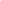 Cancellation Policy: Since the scheduling of an appointment involves the reservation of time specifically for you, please note that any cancellation must be made 24 hours in advance in order to avoid incurring the customary hourly charge for the time reserved for your appointment. Sessions, which missed without this advance cancellation, will be billed at fully charge. If you are late for a session, you may lose some of that session time.No Show & Late Cancellation Policy: Insurance companies do not pay for missed appointment. If you or guardian (in case of minor) do not appear for your child’s or your scheduled appointment (No Show - no notice and missed appointment), or cancel with less than 24 hours advance notice (Late Cancellation), you will be charged the full fee for the session based on the above fee schedule. The fee must be paid in full before future appointments will be scheduled. Fees for the no show or late cancellation will be charged to your credit card on file. If you are in a situation where you cannot use a credit card, you may pay by cash only prior to your next appointment. Non-compliance to this policy, and second No Shows or Late Cancellations may result in termination of services. You agree that you will pay for the no show or late cancellation fees and will not hold HopeSpring Child & Family Clinic, LLC responsible for any actions pursuant to this agreement. You understand and agree that your psychotherapist makes a photocopy of both the front and rear of your credit card. Confidentiality: The content of therapy sessions and written records will remain confidential. No information may be released without express written authorization by the client or client’s parent. Confidentiality is a key part of the counseling relationship. It is not, however, absolute. I will discuss the ethical and legal limits of confidentiality. Limitations of such client held privilege of confidentiality exist and are itemized below: 1. If a client threatens or attempts to commit suicide or otherwise conducts him/her self in a manner in which there is a substantial risk of incurring serious bodily harm.2. If a client threatens grave bodily harm or death to another person.3. If the therapist has a reasonable suspicion that a client or other named victim is the perpetrator, observer of, or actual victim of physical, emotional or sexual abuse of children under the age of 18 years.4. Suspicions as stated above in the case of an elderly person who may be subjected to these abuses.5. Suspected neglect of the parties named in items #3 and # 4.6. If a court of law issues a legitimate subpoena for information stated on the subpoena.7. If a client is in therapy or being treated by order of a court of law, or if information is obtained for the purpose of rendering an expert’s report to an attorney. Occasionally I may need to consult with other professionals in their areas of expertise in order to provide the best treatment for you. Information about you may be shared in this context without using your name. If we see each other accidentally outside of the therapy office, I will not acknowledge you first. Your right to privacy and confidentiality is of the utmost importance to me, and I do not wish to jeopardize your privacy. However, if you acknowledge me first, I will be more than happy to speak briefly with you, but feel it appropriate not to engage in any lengthy discussions in public or outside of the therapy office.Emergency Situations: If an emergency situation for which you feel immediate attention is necessary, please contact emergency services (911) immediately, or go to your nearest hospital emergency room. Referrals: Should the client and/or I believe that a referral would be appropriate during the course of the counseling relationship, I will take the responsibility of identifying referral services and assist in making the referral. Referrals may be made for a number of reasons, including the client’s or my identifying any source of conflict in the relationship, a client need which requires a greater degree of expertise or a different area of counseling specialization, or a need for medical or psychiatric attention. Referrals will be discussed openly and the transfer completed to the best of my ability.Licensing Board: The name, address, and phone number of the state licensing agency is: Virginia Board of Counseling, 9960 Maryland Drive, Suite 300 Henrico, VA 23233. Maryland Board of Professional Counselors and Therapists, 4201 Patterson Avenue Baltimore, MD 21215. If a conflict arises in the course of the counseling relationship, it is my desire to discuss this with the client as a part of the counseling process. It is my desire to provide services in a professional manner consistent with accepted legal and ethical standards. If the client is dissatisfied or has a complaint, I would request that he/she discuss the issue with me. If I am not able to resolve the concerns, the client has the right to contact the licensing agency noted above. Termination: Ending relationships can be difficult. Therefore, it is important to have a termination process in order to achieve some closure. The appropriate length of the termination depends on the length and intensity of the treatment. I may terminate treatment after appropriate discussion with you and a termination process if I determine that the psychotherapy is not being effectively used or if you are in default on payment. I will not terminate the therapeutic relationship without first discussing and exploring the reasons and purpose of terminating. If therapy is terminated for any reason or you request another therapist, I will provide you with a list of qualified psychotherapists to treat you. You may also choose someone on your own or from another referral source.Should you fail to schedule an appointment for three consecutive weeks, unless other arrangements have been made in advance, for legal and ethical reasons, I must consider the professional relationship discontinued.Informed Consent: I affirm that prior to becoming a client, I was given sufficient information to understand the nature of counseling. The information included the nature of the agency, the counselor’s professional identify, possible risks and benefits of counseling, nature of confidentiality including legal and ethical limits, and alternative treatments available. My signature below affirms my informed and voluntary consent to receive counseling.Minor Client: I affirm that I am the legal guardian of ________________________ (Print Child’s Name). With an understanding of the above information and conditions, I do grant permission for my child to participate in counseling.Notice of Privacy Practice (HIPPA): Effective April 14, 2003We respect our legal obligation to keep health information that identifies you private. We are obligated by law to give you notice of our privacy practices. This Notice describes how we protect your health information at HopeSpring Child & Family Clinic, LLC (HCFC) and what rights you have regarding it. We are required to provide you with this notice under the Health Insurance Portability and Accountability Act (HIPAA) Privacy Rule, which takes effect on April 14, 2003. This law is designed to protect the confidentiality of your treatment and records created as part of your treatment. Please review it carefully. Let us know if you have any questions or would like additional information. I. Uses and Disclosures for Treatment, Payment, and Health Care Operations As part of your treatment, we (your therapist or any staff member at HCFC acting on your behalf) will record, maintain, and use individually identifiable health care information about you. This may include information describing your history, symptoms, test results, diagnoses, treatment, treatment plan, billing, and health insurance information. We may disclose your protected health information (PHI) for treatment, payment, and health care operations purposes with your consent. Treatment is when we provide or coordinate your health care. An example of treatment would be when your therapist consults with another health care provider, such as your family physician or another therapist. Your PHI may be disclosed in order to collect payment for services provided or to determine eligibility or coverage. Health Care Operations are activities that relate to the performance and operation of our practice. Examples of health care operations include quality assessment and improvement activities, business-related matters such as audits and administrative services, care coordination, accreditation, certification, licensing or credentialing activities. II. Uses and Disclosures Requiring Authorization We will not use or disclose your medical information for any reason except those described in this Notice without your written consent. We may use or disclose PHI for purposes outside of treatment, payment, and health care operations when your appropriate written authorization is obtained. We will also need to obtain a separate authorization before releasing your psychotherapy notes. Psychotherapy notes are notes that your therapist writes made about your conversations during a private, group, joint, or family counseling sessions, which your therapist keeps separate from the rest of your medical record. These notes are given a greater degree of protection than other PHI. You have a right to refuse to authorize releasing your information to others, with certain exceptions which are listed below. You may revoke all such authorizations at any time, provided each revocation is in writing, but this will not affect prior authorized uses or disclosures. III. Uses and Disclosures with Neither Consent nor Authorization We may use or disclose PHI without your consent or authorization in the following circumstances, as required by state and Federal law: • Healthcare Operations: If you request that we submit bills to an insurance company for payment, you are deemed to have consented to the disclosure of specific information, including dates of service, name, policy number, diagnosis, services offered, prognosis, progress, medications prescribed, and the patient's relationship to the subscriber of the insurance. Only the minimum information necessary to obtain reimbursement will be provided. • Child Abuse: If we have reason to suspect that a child is abused or neglected, we are required by law to report the matter immediately to the Maryland Department of Social Services. We will discuss this with you as appropriate. • Abuse of Elderly or Incapacitated Adults. When we have reason to suspect that an incapacitated adult (e.g. someone who is not able to advocate for himself or herself) is being abused, neglected or exploited, we are required by law to make a report and provide relevant information to the Maryland Department of Social Services. You will be notified of this action unless your therapist believes that it would put you at risk of serious harm. • Health Oversight: The Maryland Board of Health Professions, including the Boards of Medicine, Psychology, Social Work, and Counseling, has the power to subpoena relevant records should we be the focus of an inquiry. • Judicial or Administrative Proceedings (Court Orders): If you are involved in a court proceeding and a request is made for information about your treatment, we will not release information without your written authorization. If we receive a subpoena for your records (of which you have been served, along with the proper notice required by state law), we are required to respond. We will attempt to contact you first to see if you consent to such release. If you object, you may file a motion with the clerk of the court to move to quash (block) the subpoena. Notify your therapist as soon as possible; we are then required to place your records in a sealed envelope and provide them to the clerk of the court so that the court can determine whether the records should be released. • Serious Threat to Health or Safety of Others: If you communicate to us a specific and immediate threat to cause serious bodily injury or death to an identified or to a readily identifiable person, and we believe you have the intent and ability to carry out that threat immediately or imminently, we must take steps to protect the threatened person. • Danger to Self: Your therapist can break confidentiality if you (or your child) are in danger of hurting yourself, in order to keep you (or your child) safe. This may include notifying emergency personnel. • Worker's Compensation: If you file a worker's compensation claim, we are required by law, upon request, to submit your relevant PHI to you, your employer, the insurer, or a certified rehabilitation provider. • Supervision: Your therapist may discuss your treatment with colleagues to improve the quality of your care. However, your name or other identifying information that could identify you will not be used. • Debt Collection: Your name can be reported to a collection agency and/or a credit bureau if you fail to pay your bill. You will be notified before such a report is made. • Legal Defense: Disclosure may be made if a therapist must arrange for legal consultation if a patient takes legal action against a therapist. • Quality Assurance: If you are using insurance to pay for part or all of your treatment, an insurance company can periodically review records to insure quality care. IV. Patient's Rights • Right to Request Restrictions -You have the right to request restrictions on certain uses and disclosures of protected health information about you. However, we are not required to agree to a restriction you request. • Right to Receive Confidential Communications by Alternative Means and at Alternative Locations - You have the right to request and receive confidential communications of PHI by alternative means and at alternative locations. For example, we can send your bills to an address other than your home if you request this. • Right to Inspect Records - You have the right to inspect your records, including PHI and billing records for as long as the PHI is maintained in the record. We generally keep records for five years after your last visit here. Because these are professional records, they can be misinterpreted and/or upsetting to untrained readers. For this reason, we require that you initially review them with your therapist or have them forwarded to another mental health professional so you can discuss the contents. We may deny your access to PHI and psychotherapy notes, but in some cases you may have this decision reviewed. One reason for denial is if your therapist believes that releasing such information would likely cause substantial harm to you (or your child if your child is the patient). On your request, we will discuss with you the details of the request and denial process. • Right to Amend - You have the right to request an amendment of PHI for as long as the PHI is maintained in the record. We may deny your request; if so, we will provide you with a written explanation. • Right to an Accounting - You generally have the right to receive an accounting of disclosures of PHI for which you have neither provided consent nor authorization (as described in Section III of this Notice). We must provide you with the accounting within 60 days of your written request. • Right to a Paper Copy - You have the right to request a copy of the HCFC Privacy Policy from us. V. Privacy Safeguards HCFC has developed appropriate administrative, technical, and physical safeguards to protect the privacy of your Protected Health Information. These including placing locks on file cabinets, shredding documents with identifying information, using passwords on computers, as well as other safeguards. We also have policies in place with regard to our dictation service, answering services, and file shredding service. VII. Uses and Disclosures Involving Personal Representatives Where an incapacitated patient has a guardian or legal representative with authority to make health care decisions for the patient, we must treat the guardian or legal representative as the patient with respect to PHI. If the patient is a minor child, the therapist must treat the parent (or legal guardian) as the patient with respect to PHI. However, if the therapist has reasonable belief that a parent, guardian, or legal representative has subjected or may subject the patient to abuse or neglect or otherwise endanger the patient, and believes that it is not in the patient's best interest to release such information, the therapist may elect not to treat the parent or guardian as the patient and hence not disclose confidential information. A parent or guardian may allow a confidentiality agreement between the minor patient and the therapist. VIII. Complaints If you are concerned that we have violated your privacy rights, or you disagree with a decision made about access to your records, you may contact our HIPAA Privacy Officer, James J. Crist, Ph.D., to register a complaint or to obtain further information. A form to make the complaint will be provided upon request. You may also send a written complaint to the Secretary of the U.S. Department of Health and Human Services. We will not retaliate if you file a complaint. VI. Effective Date, Restrictions and Changes to Privacy Policy This notice will go into effect on April 14, 2003. We may revise our privacy policies, as permitted or required by law. These revisions, which may be retroactive, will apply to all PHI that we maintain. We will provide you with a revised notice. I have read the Informed Consent, Policies, Financial Responsibility & Notice of Privacy Practice (HIPPA), understand, and accept the policies described above._________________________________________________              _______________________________Client Name (Print) 		           			           Date_________________________________________________              ________________________________Client’s Signature            				           Date                                    _________________________________________________              _______________________________Legal Guardian’s Name (Print)         				           Date_________________________________________________              _______________________________Legal Guardian’s Signature         				           DatePsychotherapy ServicesLengthFeeDiagnostic Interview 100 minutes$400.00Individual / Family (Couple)  Therapy  (50min)	50 minutes$200.00Individual / Family (Couple)  Therapy  (90min)90 minutes$300.00Play Therapy 50 minutes$200.00Parent Education / Child Parent Relationship Therapy (Filial Therapy)50 minutes$200.00Professional Consultation50 minutes$200.00Supervision60 minutes$200.00Group Therapy*VariesVariesSchool Meeting50 minutes$200.00School Observation50 minutes$200.00Other ServicesFeeCopy of Diagnostic Interview Report$  30.00Additional Copies of Payment Receipt$  30.00Additional Copies of Health Information***$  30.00Court Preparation, Testimony, & Related Activities Per hour$ 300.00THIS NOTICE DESCRIBES HOW MEDICAL INFORMATION ABOUT YOU MAY BE USED AND DISCLOSED AND HOW YOU CAN GET ACCESS TO THIS INFORMATION.PLEASE REVIEW THIS NOTICE CAREFULLY.